ДИДАКТИЧЕСКАЯ ИГРА «ОПАСНЫЕ ПРЕДМЕТЫ»СТ. ГР. «Б»ЦЕЛЬ:  Уточнить знания о предметах, опасных для жизни и здоровья ребенка;Закрепить знание правил безопасности при работе с опасными предметами.ОБОРУДОВАНИЕ:       Сюжетные картинки: пожар, игры детей.       Предметные картинки с изображением игрушек и опасных предметов.СОДЕРЖАНИЕ ИГРЫ:Воспитатель загадывает загадку, дети поднимают соответствующую картинку и объясняют, чем опасен или не опасен этот предмет.ЗАГАДКИ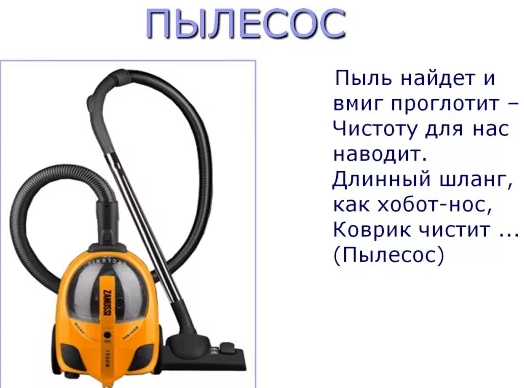 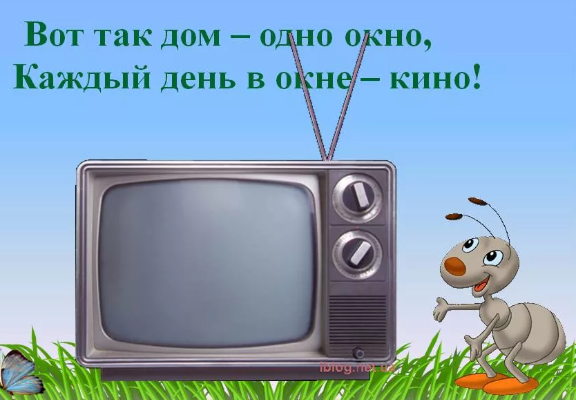 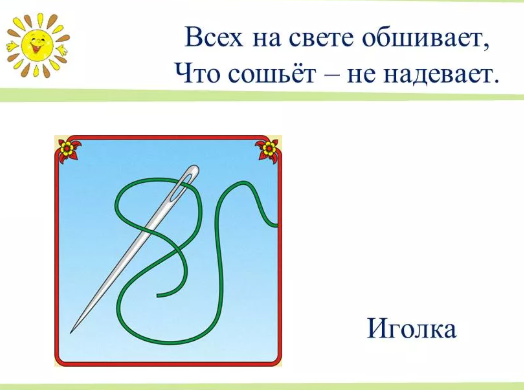 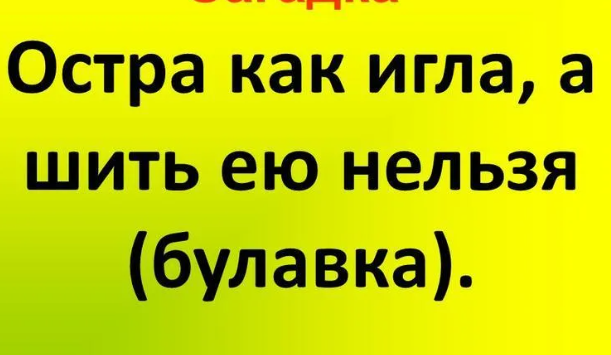 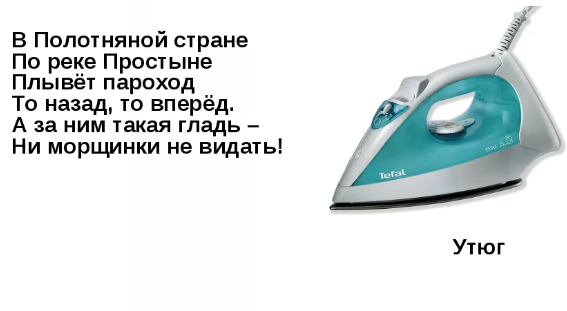 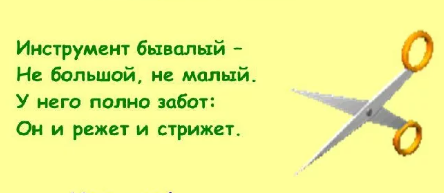 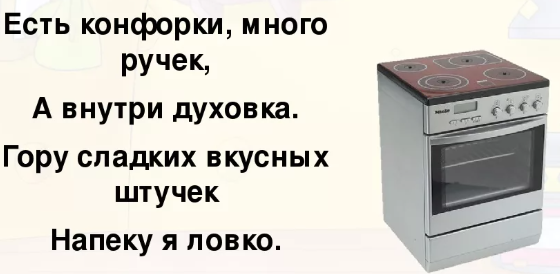 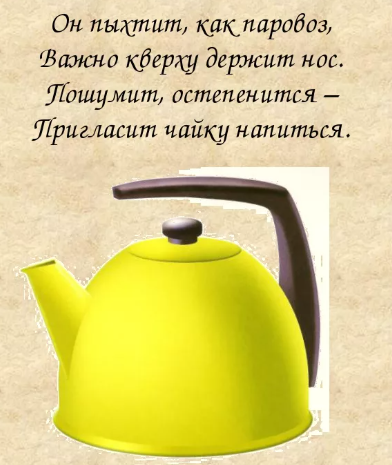 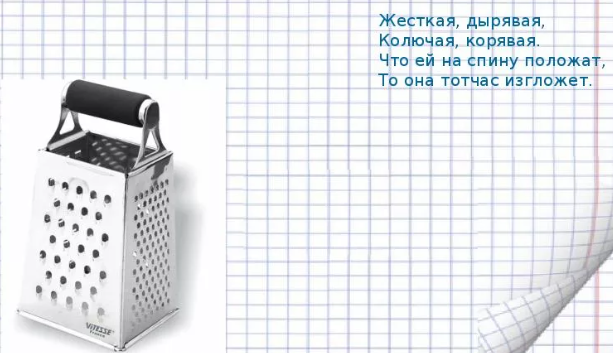 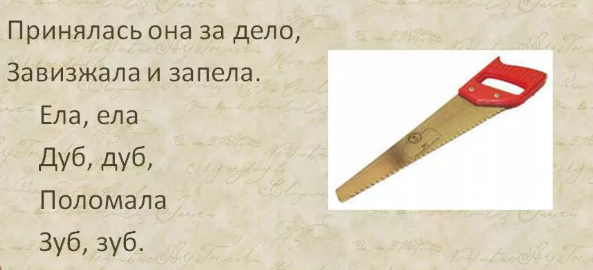 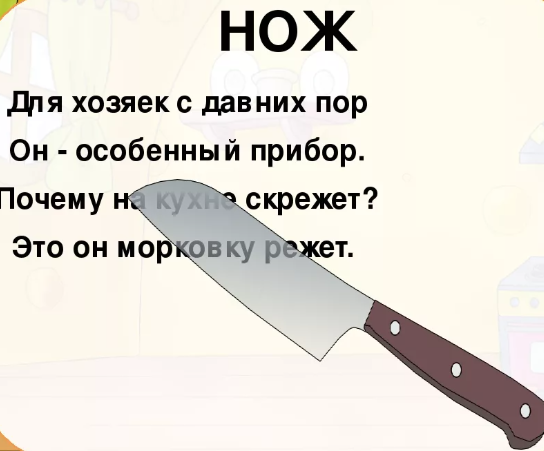 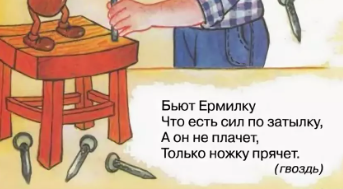 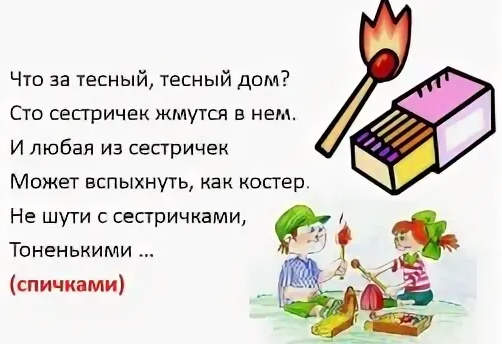 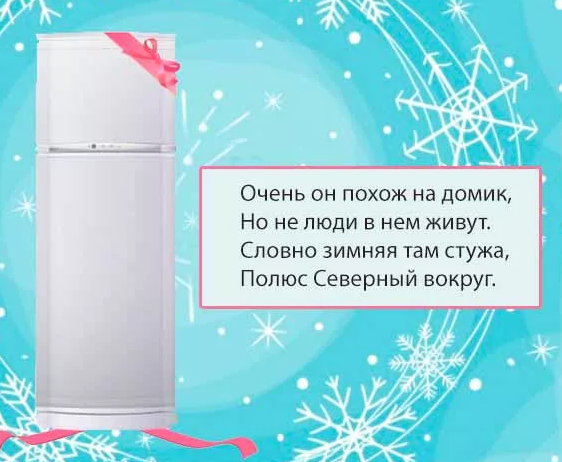 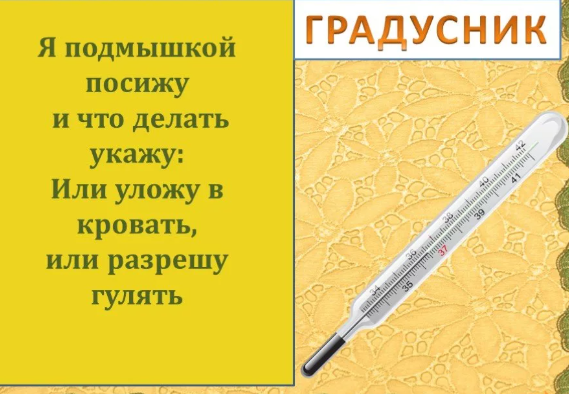 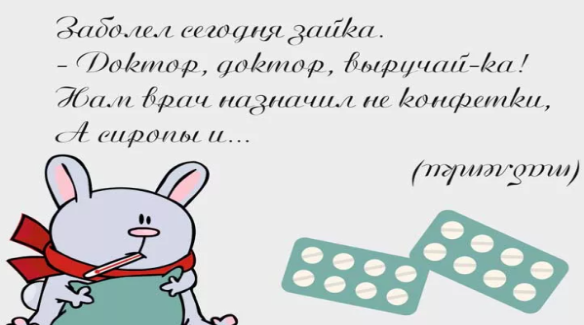 